The area is the number of square units needed to cover a region The formula for the area of a circle is In order to find the area of a circle, we need to find the radius of the circle if we are given the diameter. Find the radius of the circle below	     The radius of the circle is 5cm. Find the area of the following circlesFind the diameter of the following circlesFind the area of the following circlesFind the area of the following circles 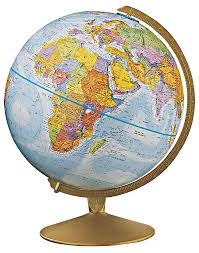 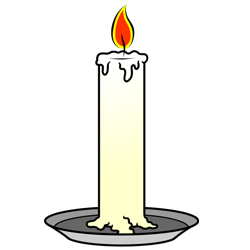 b)  c) 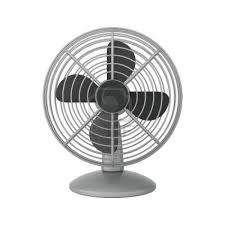 d) 	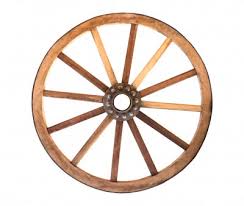 Kimesha measured the diameter of her plate to be 10cm.a)What is the radius of her plate What is the area of her plate?What is the area of half her marble?Erin found the radius of a marble to be 8.4 mm. What is the area of her marble?Find the diameter of the following circlesFind the area of the following circlesFind the area of the following circles 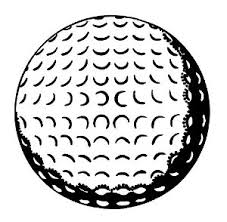 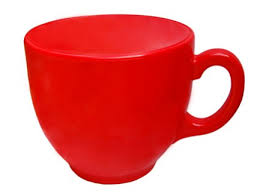             b)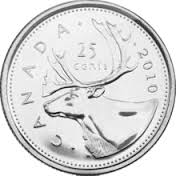            c)           d)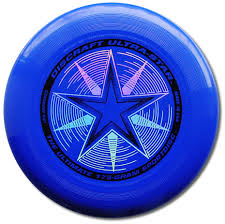 Michael’s DVD has a diameter of 5cm.     a)What is the radius of his DVD? What is the area of his DVD?What is the area of half the DVD?Stef found the radius hockey puck to be 7.5cm. What is the area of the hockey puck?Topic Goal: Area of a circle 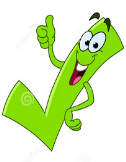 Example(s): 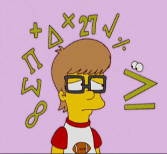    Practice Questions: 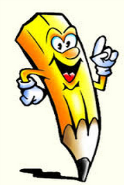    Assessment: 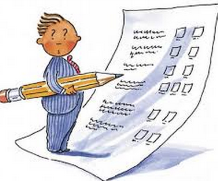 